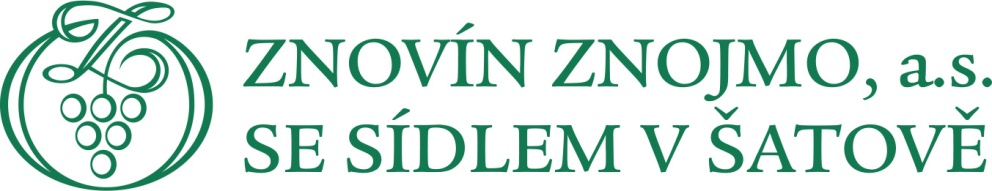 CENÍK NABÍZENÝCH VÍN 2019 – VINICE ŠOBES, PODMOLÍDoplňkový sortimentProvozovatel a výrobce vína:ZNOVÍN ZNOJMO, a. s.
Šatov 404
671 22  Šatov
tel. 515 266 620
www.znovin.cz
e-mail: znovin@znovin.cz
IČ 46900144
DIČ CZ46900144Odpovědný vedoucí:
Ing. Eva GargelováOdrůdaRočníkČísloŠaržeVinařská obec
viniční traťCenaza 0,5 dclCena za láhevVeltlínské zelené ročníkové víno, CHOP
jakostní víno, bílé, suché, 0,75 l
Alk.: 12,0 % obj., zbyt. cukr: 3,6 g/l, kyseliny: 6,7 g/l
obsahuje oxid siřičitý, vyrobeno v ČR20188317Znojemsko
Vrbovec, Šác8 Kč110 KčSauvignon Terroir Lacerta viridis, CHOP
víno s přívlastkem pozdní sběr, bílé, suché, 0,75 l
Alk.: 12,5 % obj., zbyt. cukr: 7,1 g/l, kyseliny: 6,9 g/l
obsahuje oxid siřičitý, vyrobeno v ČR20188318Znojemsko
Hnanice, Knížecí vrch12 Kč160 KčRyzlink rýnský Terroir Club, CHOP
víno s přívlastkem pozdní sběr, bílé, suché, 0,75 l
Alk.: 12,5 % obj., zbyt. cukr: 8,1 g/l, kyseliny: 6,5 g/l
obsahuje oxid siřičitý, vyrobeno v ČR20155039Znojemsko
Podmolí, Šobes19 Kč260 KčRyzlink vlašský Terroir Club, CHOP
víno s přívlastkem pozdní sběr, bílé, polosuché, 0,75 l
Alk.: 12,0 % obj., zbyt. cukr: 10,6 g/l, kyseliny: 7,0 g/l
obsahuje oxid siřičitý, vyrobeno v ČR20177318Znojemsko
Podmolí, Šobes18 Kč240 KčTramín červený Terroir Lacerta viridis, CHOP
víno s přívlastkem pozdní sběr, bílé, polosladké, 0,75 l
Alk.: 12,5 % obj., zbyt. cukr: 25,0 g/l, kyseliny: 7,0 g/l
obsahuje oxid siřičitý, vyrobeno v ČR20188319Znojemsko
Hnanice, U Chlupa13 Kč170 KčRulandské šedé Terroir Club, CHOP
víno s přívlastkem výběr z bobulí, bílé, sladké, 0,5 l
Alk.: 10,5 % obj., zbyt. cukr: 87,7 g/l, kyseliny: 8,0 g/l
obsahuje oxid siřičitý, vyrobeno v ČR20155043Znojemsko
Stošíkovice na Louce, U tří dubů20 Kč180 KčCabernet Sauvignon rosé , CHOP
víno s přívlastkem pozdní sběr, bílé, polosladké, 0,75 l
Alk.: 13,0 % obj., zbyt. cukr: 19,8 g/l, kyseliny: 7,2 g/l
obsahuje oxid siřičitý, vyrobeno v ČR20188387Znojemsko
Slup, Dívčí vrch11 Kč150 KčModrý Portugal ročníkové víno, CHOP
jakostní víno, červené, suché, 0,75 l
Alk.: 12,5 % obj., zbyt. cukr: 2,0 g/l, kyseliny: 4,2 g/l
obsahuje oxid siřičitý, vyrobeno v ČR20177395Znojemsko
Miroslav, Weinperky8 Kč100 KčZweigeltrebe Terroir Club, CHOP
víno s přívlastkem pozdní sběr, červené, suché, 0,75 l
Alk.: 12,0 % obj., zbyt. cukr: 2,3 g/l, kyseliny: 4,2 g/l
obsahuje oxid siřičitý, vyrobeno v ČR20177390Hustopečsko
Nosislav, Přední hory11 Kč150 KčVeltlínské zelené, CHOP
jakostní odrůdové víno, suché, 0,187 l 
Alk.12,5 % obj.
obsahuje oxid siřičitý, vyrobeno v ČRMorava27 KčSvatovavřinecké, CHOP
jakostní odrůdové víno, suché, 0,187 l 
Alk.12,5 % obj. 
obsahuje oxid siřičitý, vyrobeno v ČRMorava27 KčVoda perlivá, neperlivá 0,75 l20,00 KčSklenička40,00 KčPohled5,00 KčTuristická známka30,00 KčFit tyčinka10,00 KčIgelitová taška5,00 Kč